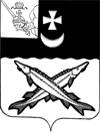    Заключениена проект  решения    Совета Шольского сельского поселения  о внесении изменений в решение Совета Шольского сельского поселения  от 19.12.2017 № 50 «О бюджете Шольского сельского  поселения   на 2018 год и плановый период 2019 и 2020 годов»                                                                                   от 23 января 2018 года Экспертиза проекта решения проведена на основании  п.11 статьи 12 Положения о контрольно-счетной комиссии района, утвержденного решением Представительного Собрания района от 27.02.2008  № 50 (с учетом внесенных изменений и дополнений). В результате экспертизы установлено:          Проектом решения предлагается утвердить основные характеристики бюджета поселения на 2018 год:         - общий объем доходов в сумме 5088,0 тыс. руб. (остается без изменений);         - общий объем расходов в сумме 5112,1 тыс. руб., что больше ранее утвержденного объема расходов на 24,1 тыс. руб.;         - дефицит бюджета поселения предусмотрен  в сумме 24,1 тыс. руб.  или 2,0% от общего объема доходов без учета объема безвозмездных поступлений и поступлений налоговых доходов по дополнительным нормативам отчислений (за счет входящего остатка собственных доходов на начало года). Проектом решения предлагается:      1.   Приложение 1 «Источники внутреннего финансирования дефицита бюджета поселения на 2018 год»  изложить в новой редакции.Предусмотрено изменение остатков  средств на счетах по учету средств  бюджета поселения, дефицит в размере 24,1 тыс. руб.Нарушений ст.92.1 и ст.96 Бюджетного кодекса РФ при установлении размера дефицита не установлено.      2. В приложения  5 «Распределение бюджетных ассигнований по разделам, подразделам классификации расходов на 2018 год и плановый период 2019-2020 годов» и  6 «Распределение бюджетных ассигнований по разделам, подразделам, целевым статьям и видам расходов в ведомственной структуре расходов бюджета поселения на 2018 год и плановый период 2019 и 2020 годов»  изложить в новой редакции.  Проектом предлагается  увеличить  объем расходов на сумму 24,1  тыс. руб.,  из них: По разделу «Общегосударственные вопросы» увеличение составило  17,0 тыс. руб. на иные закупки товаров, работ и услуг для обеспечения муниципальных нужд.По разделу «Жилищно-коммунальное хозяйство» увеличение составило 7,1 тыс. руб.  по подразделу «благоустройство»  на мероприятия по благоустройству поселения.В целях соблюдения  условий   Соглашения  в данном разделе учтено внутреннее перераспределение  бюджетных ассигнований   по   расходам на  уличное освещение, что не противоречит бюджетному законодательству. 3. Приложение  7 «Распределение  средств на реализацию муниципальной программы  «Развитие территории Шольского сельского поселения  на 2018-2020 годы»»  изложить в новой редакции. Проект предусматривает:-  на 7,1 тыс. руб. увеличение  объема  средств на реализацию   основного мероприятия 2, направленного на  повышение уровня комплексного обустройства  населенных пунктов, а также  учтено   внутреннее перераспределение бюджетных ассигнований. На момент проведения  экспертизы представленного  проекта решения  в нарушение  пунктов 21 и 23  постановления администрации Шольского сельского поселения  от 27.09.2017 №52 «Об утверждении Порядка разработки и оценки эффективности муниципальных программ Шольского  сельского поселения»,   в контрольно-счетную комиссию района не представлены документы, подтверждающие внесение изменений в муниципальную программу.         4. Представленным проектом решения предусматривается  внесение изменений  в расходы  планового периода (2019-2020 годы)   путем внутреннего перераспределения  бюджетных ассигнований по разделу  «Жилищно-коммунальное хозяйство»  по подразделу «благоустройство», что не противоречит бюджетному законодательству.Выводы:Представленный проект решения Совета Шольского  сельского поселения  о внесении изменений  в решение Совета Шольского сельского поселения  от 19.12.2017 № 50 «О бюджете Шольского сельского  поселения  на 2018 год и плановый период 2019 и 2020 годов» разработан в соответствии с  бюджетным законодательством, Положением о бюджетном процессе в Шольском сельском поселении  и рекомендован к принятию с учетом предложений КСК района.Предложения:	1.  В целях соблюдения нормативно правовых актов  администрации Шольского сельского поселения    предлагаемые проектом решения изменения принять после внесения изменений в муниципальную программу.         Председатель КСК района                	Н.А. Спажева               